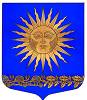 Глава Местной Администрациимуниципального образования поселок СолнечноеСанкт-ПетербургаПОСТАНОВЛЕНИЕот 07 апреля 2020 года                                         № 10                          п. Солнечное                                             «Об утверждении отчета об исполнении бюджета муниципального образования поселок Солнечное за I квартал 2020 года»  В соответствии с п.5 ст.264.2 Бюджетного кодекса Российской Федерации, ст.38 Закона Санкт-Петербурга от 23.09.2009 N 420-79 «Об организации местного самоуправления в Санкт-Петербурге», п.4 ст.34 Положения «О бюджетном процессе муниципального образования поселка Солнечное», утвержденного решением Муниципального совета п. Солнечное от 15.05.2018 N 17:ПОСТАНОВЛЯЮ:         1.   Утвердить отчет об исполнении местного бюджета поселок Солнечное за I квартал 2020 года по доходам, расходам и дефициту (профициту) бюджета, в том числе:-  общий объем исполнения доходов бюджета составляет 10 750,00 тыс.  руб. (Приложение N 1 к настоящему постановлению);-  общий объем исполнения расходов бюджета составляет 5 118,1 тыс.  руб. (Приложение N 2 к настоящему постановлению);- общий объем профицита бюджета составляет 5 631,9 тыс. руб. (Приложение N 3 к настоящему Постановлению).       2. Направить настоящее постановление в Муниципальный совет муниципального образования поселок Солнечное.      3. Разместить настоящее постановление на официальном сайте муниципального образования поселок Солнечное.      4.  Данное Постановление вступает в силу с момента подписания.      5.  Контроль исполнения данного Постановления оставляю за собой.Глава МА МО п. Солнечное                                                                В.А. Барашкова